http://www.noticiasdegipuzkoa.com/2012/09/24/sociedad/euskadi/donostia-oporto-y-reggio-emilia-premiadas-por-su-movilidad-sostenible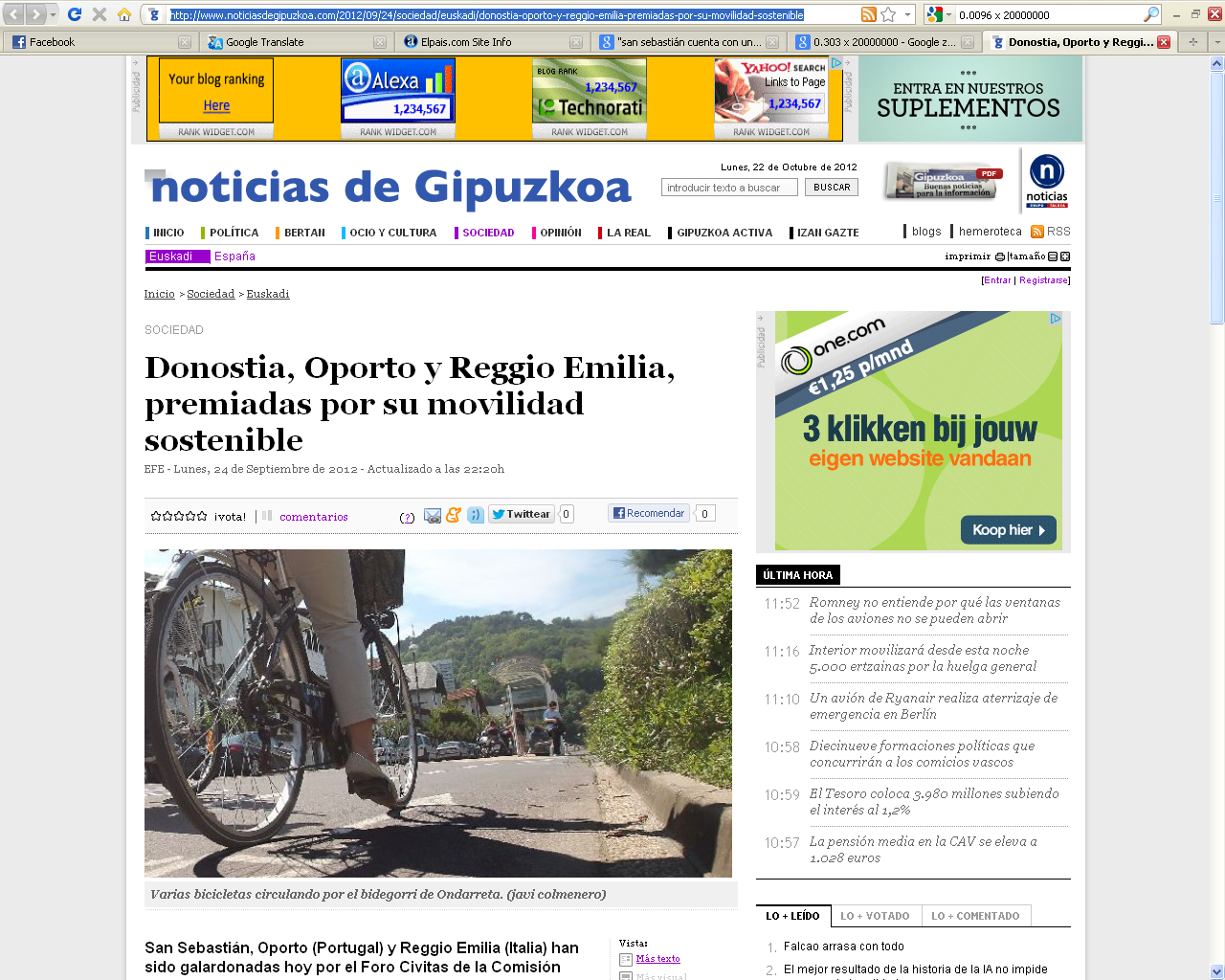 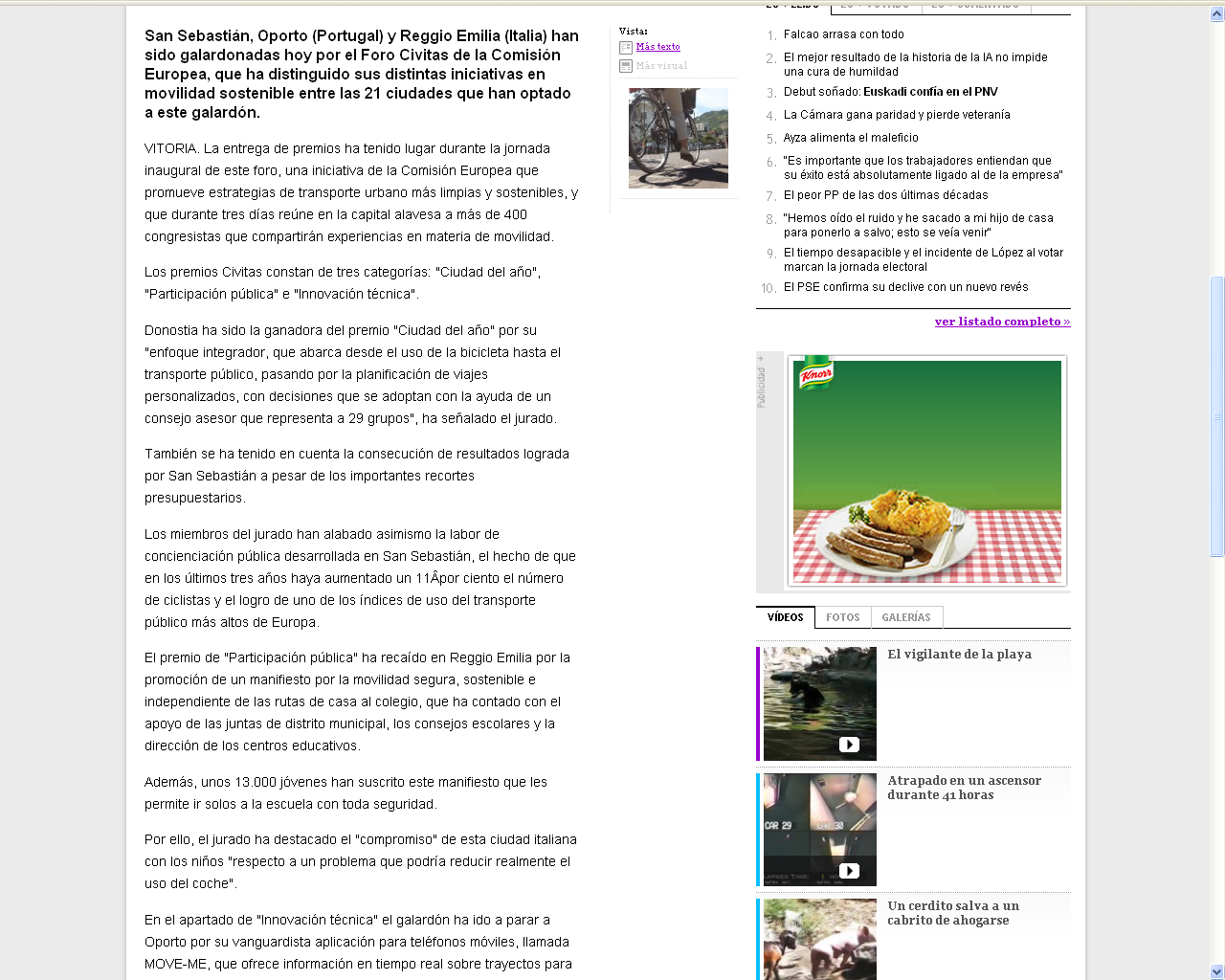 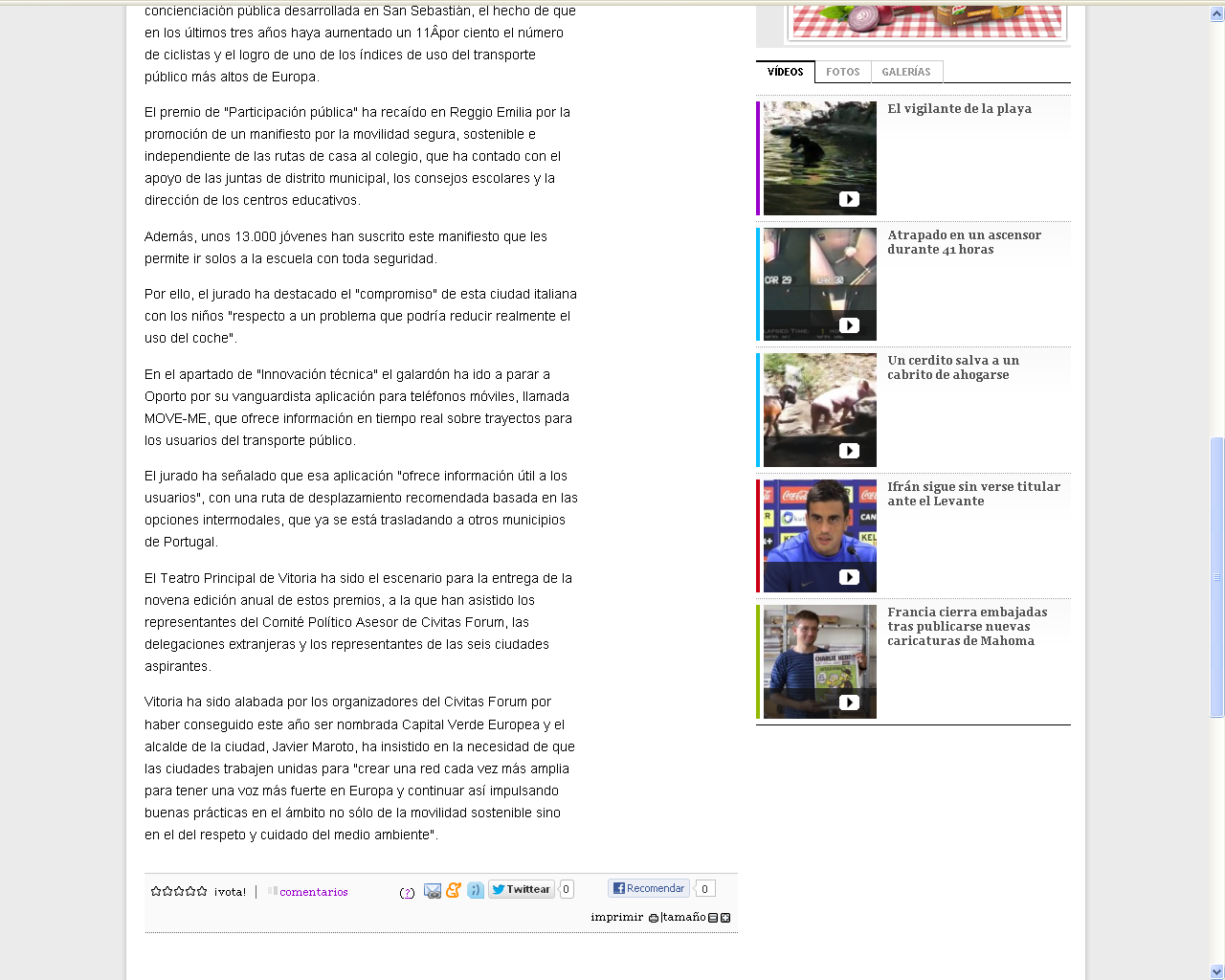 